MOÇÃO Nº Assunto: De Congratulações e Agradecimento ao Dr. Tiago Vieira Oliveira, Delegado de Polícia do 1º Distrito de Itatiba.Senhor Presidente:CONSIDERANDO que o trabalho do Dr. Tiago Vieira Oliveira, Delegado de Polícia do 1º Distrito de Itatiba, por mais de 03 anos com muita dedicação, eficiência e profissionalismo, conquistou o apreço da população itatibense, principalmente pela sua habitual cordialidade no atendimento às pessoas, pela lisura e integridade de seu caráter e pela forma respeitosa com que sempre tratou os nossos cidadãos.CONSIDERANDO necessária esta manifestação de gratidão, para que fique registrado o nosso reconhecimento pelos bons serviços prestados em prol da segurança pública de nosso município.CONSIDERANDO que desejamos sorte nessa nova fase, a partir deste mês agora no município de Louveira e cumulativamente pela titularidade da Delegacia de Polícia do Município de Morungaba.APRESENTO à apreciação do Soberano Plenário, na forma regimental, uma MOÇÃO DE CONGRATULAÇÕES E AGRADECIMENTO ao Dr. Tiago Vieira Oliveira, Delegado de Polícia do 1º Distrito de Itatiba, pelos serviços prestados à cidade de Itatiba.SALA DAS SESSÕES, 22 de julho de 2020.HIROSHI BANDOVereador – PSDAssunto: De Congratulações e Agradecimento ao Dr. Tiago Vieira Oliveira, Delegado de Polícia do 1º Distrito de Itatiba._________________________		_______________________		____________________________________________		_______________________		____________________________________________		_______________________		____________________________________________		_______________________		____________________________________________		_______________________		___________________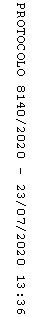 